Моё село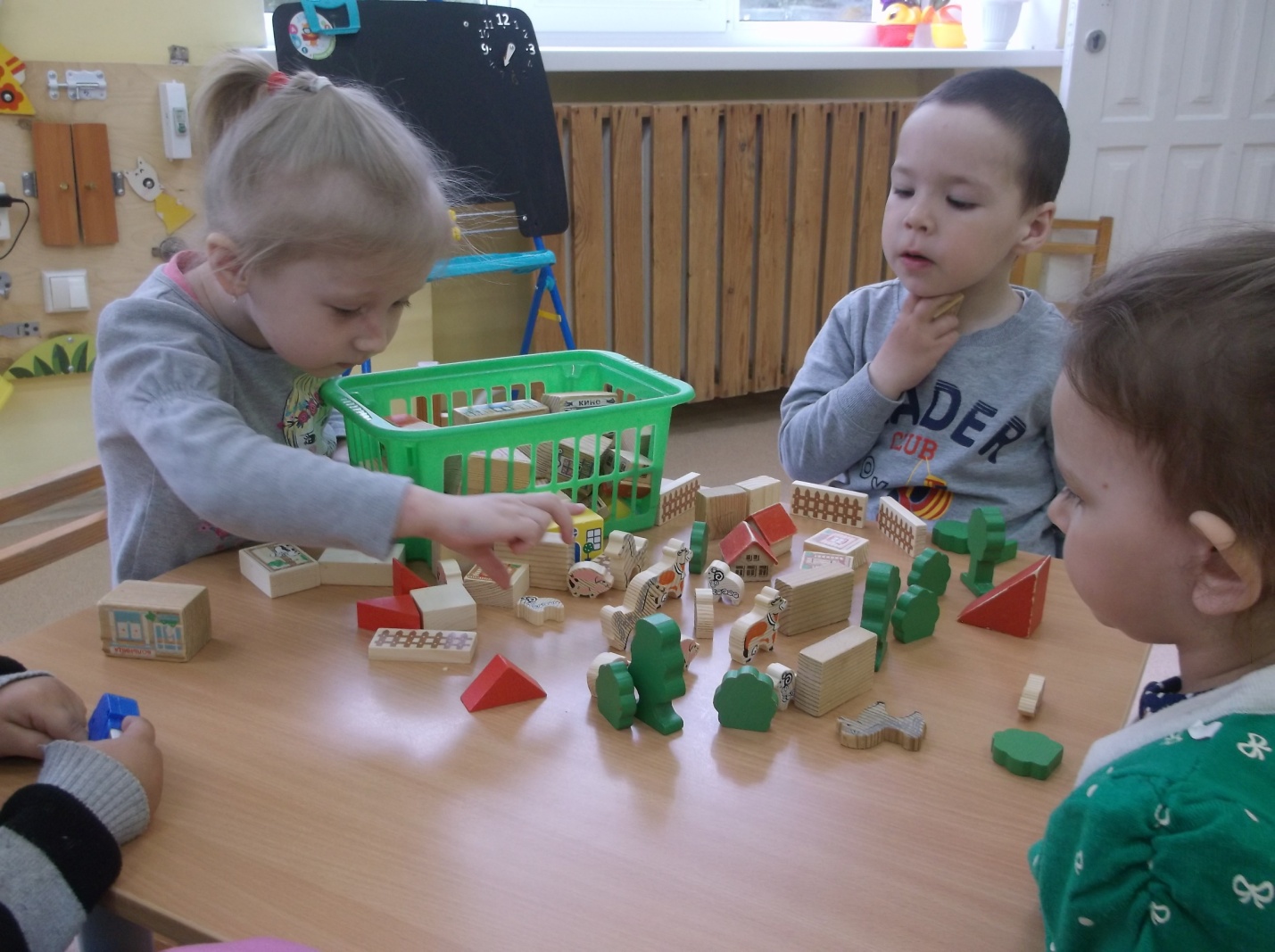 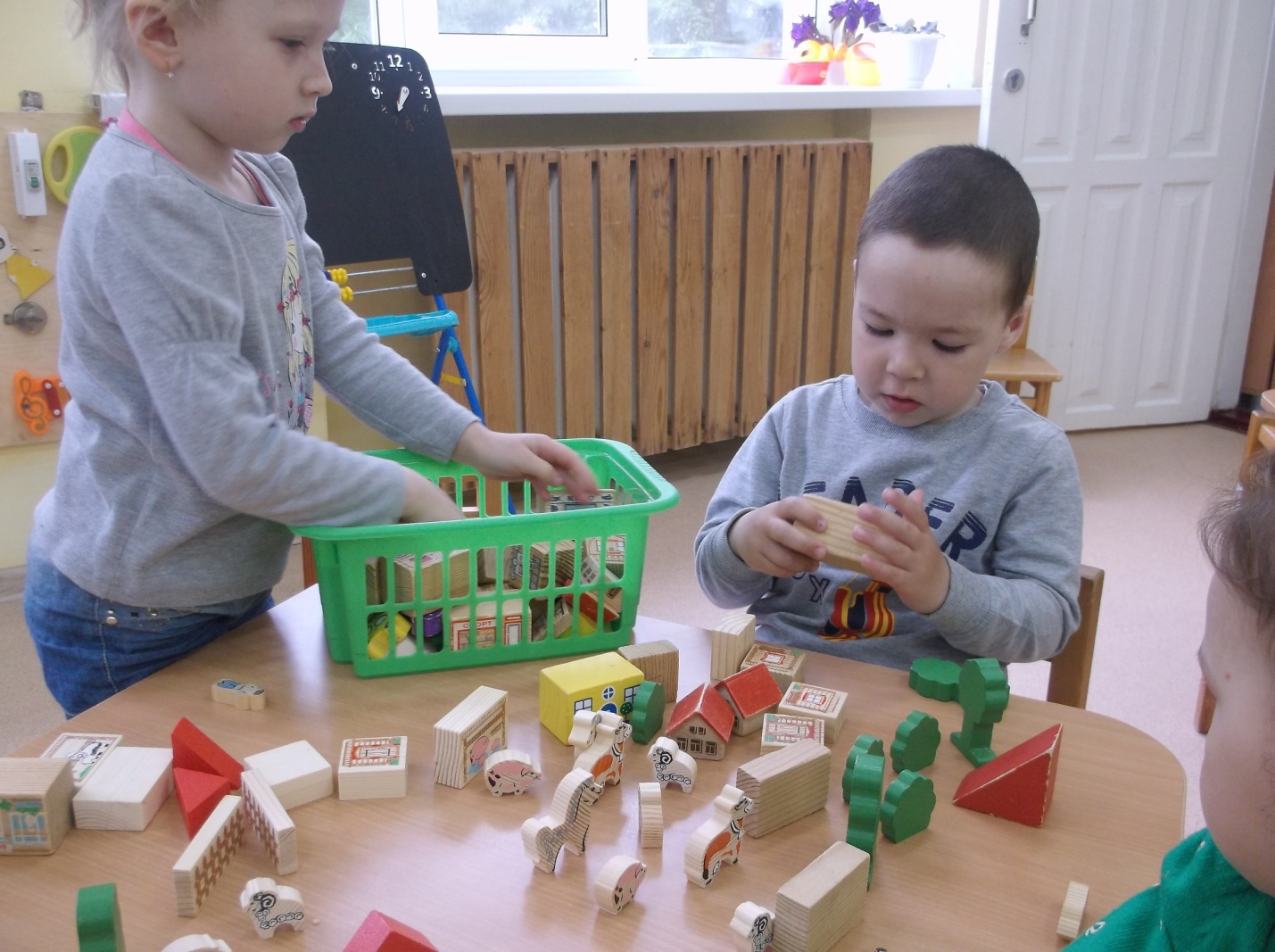 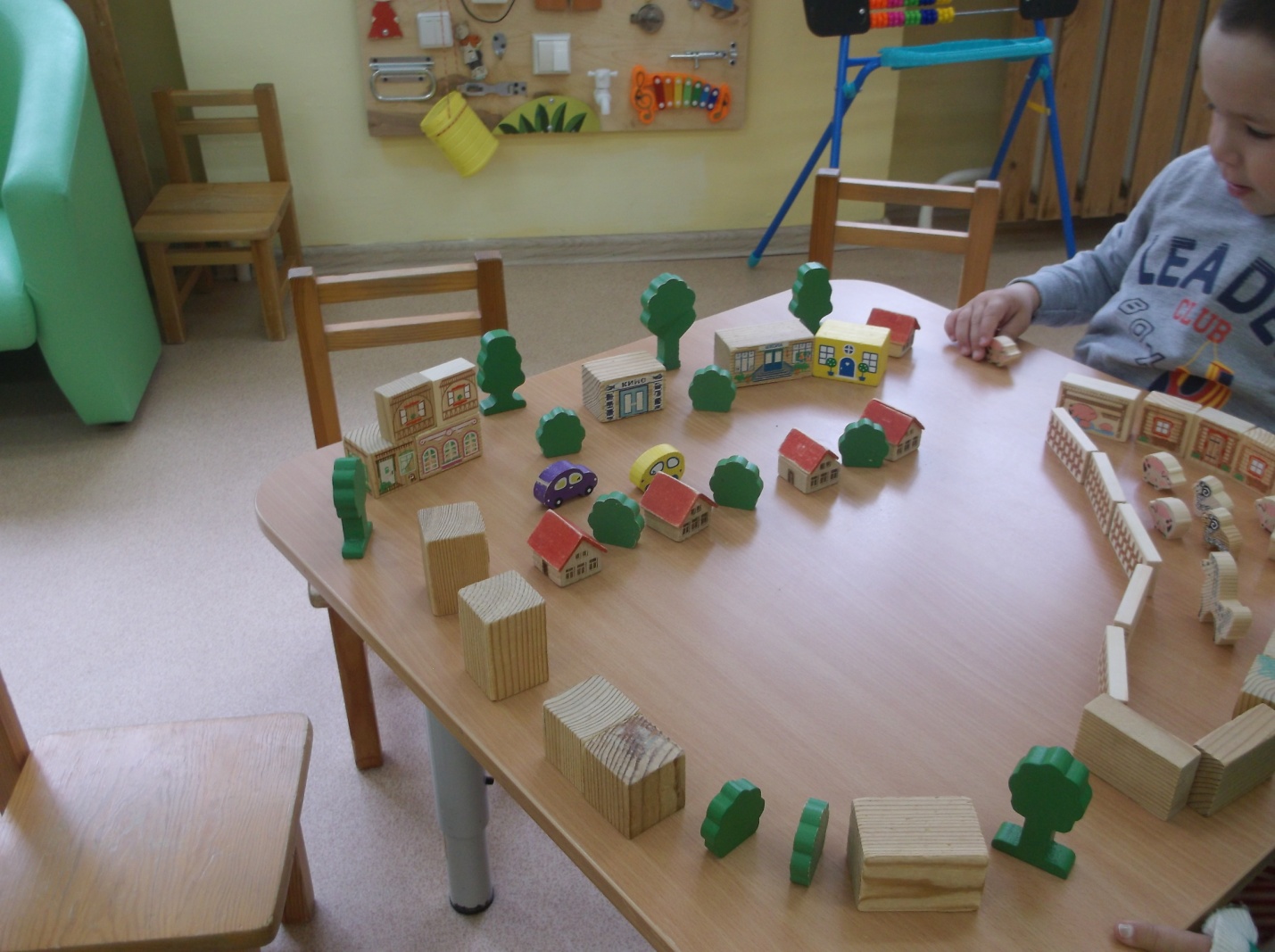 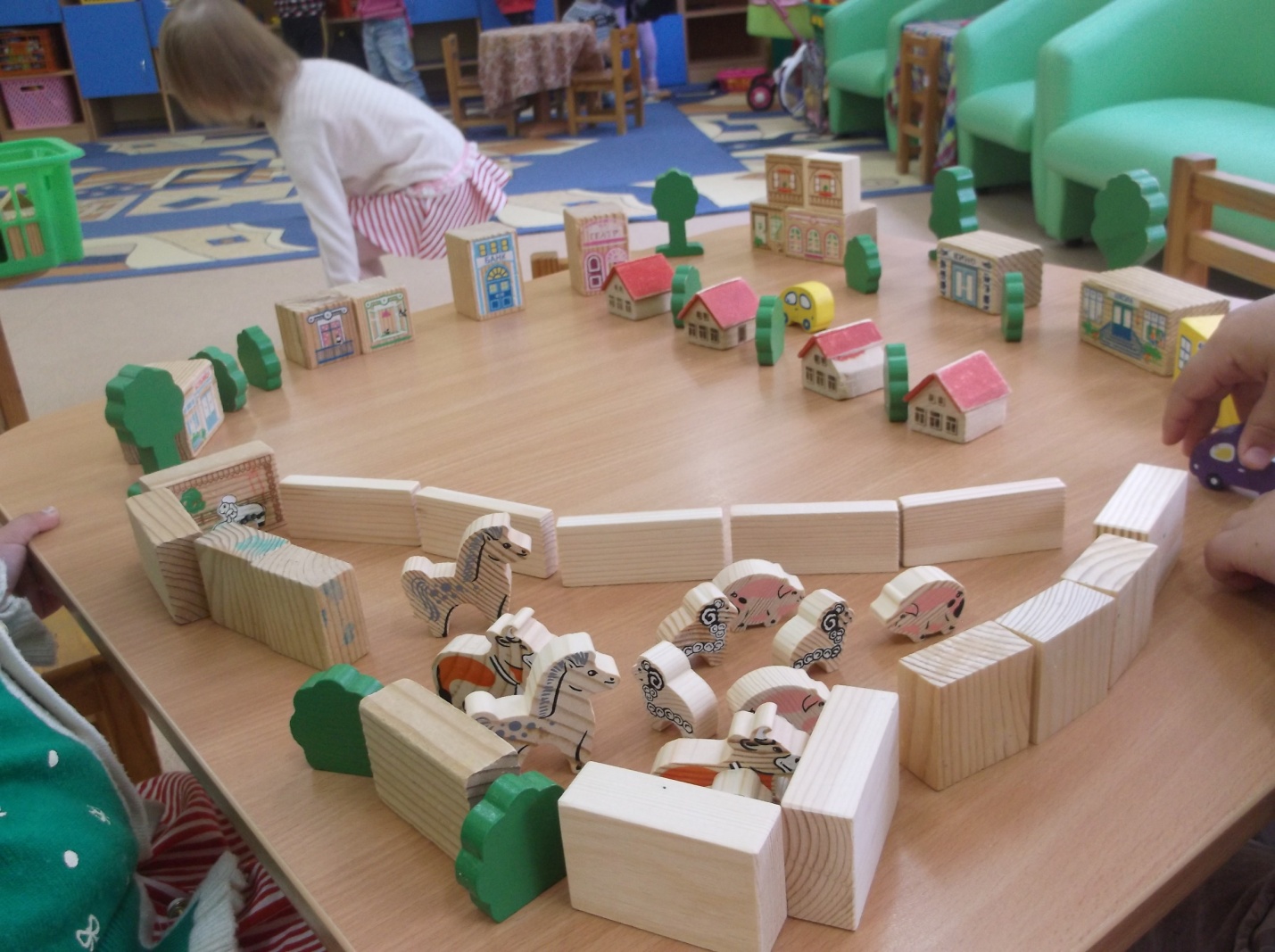 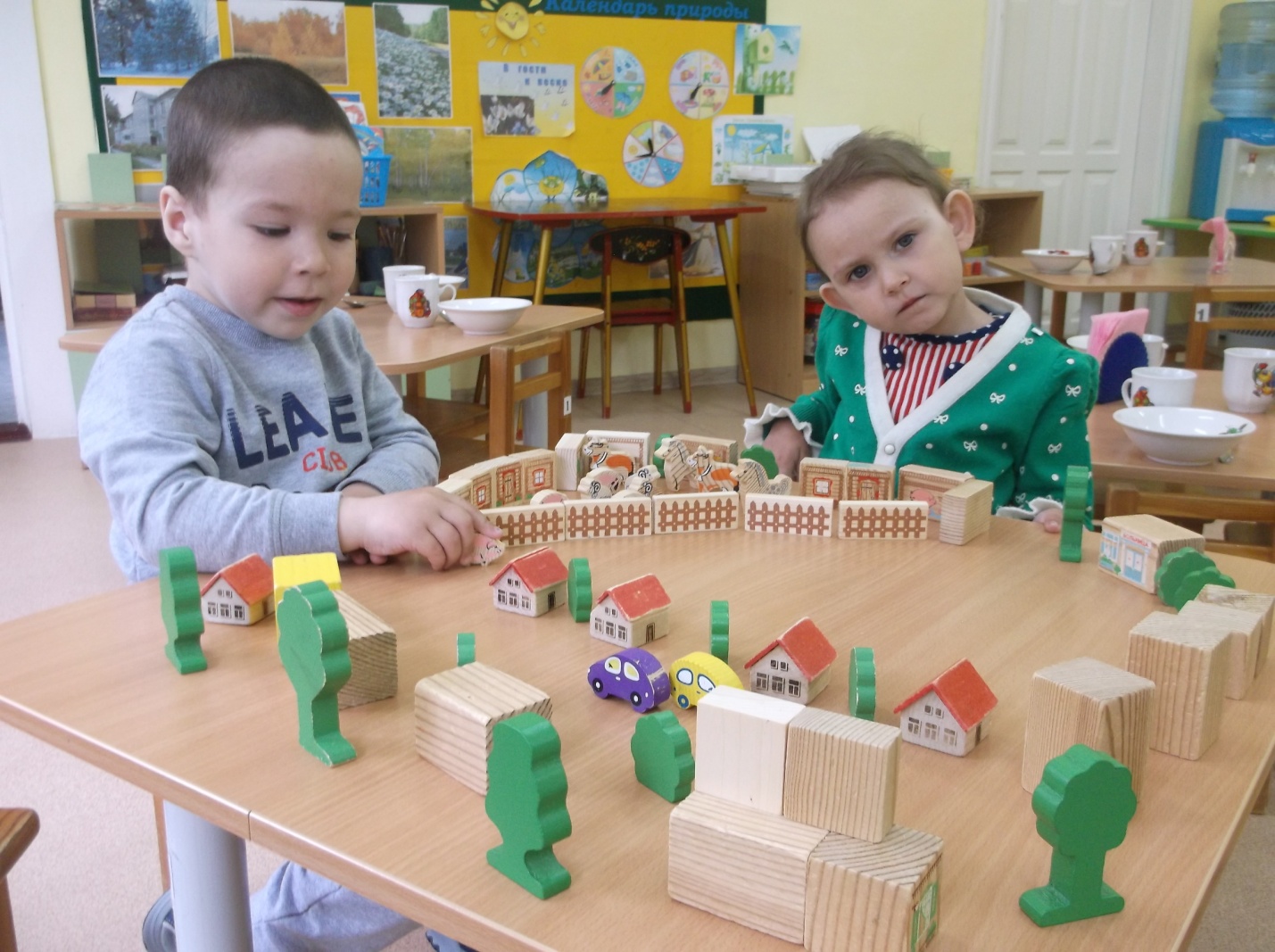 